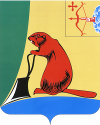 Общие положенияЗаключение Контрольно-счетной комиссии муниципального образования Тужинского муниципального района Кировской области (далее – Контрольно-счетная комиссия) на проект решения Тужинской поселковой Думы «О внесении изменений в решение Тужинской поселковой Думы                        от 21.12.2021 № 61/259 (далее – Решение) подготовлено в соответствии                      с Положением Контрольно-счетной комиссии, утвержденным решением Тужинской районной Думы от 13.12.2021 № 4/25, Соглашением о передаче полномочий по осуществлению внешнего муниципального финансового контроля от 10.04.2012.Решением Тужинской поселковой Думы от 21.12.2021 № 61/259 утвержден бюджет Тужинского городского поселения на 2022 год и плановый период 2023-2024 годов.Проектом Решения предлагается утвердить основные характеристики бюджета на 2022 год:общий объем доходов бюджета поселения в сумме                                    30 518,8 тыс. рублей;общий объем расходов бюджета поселения в сумме                                  32 072,5 тыс. рублей;дефицит бюджета поселения в сумме 1 553,7 тыс. рублей.Объем бюджетных ассигнований дорожного фонда поселения проектом Решения предлагается утвердить на 2022 год в сумме                         21 479,1 тыс. рублей, на 2023 – 1 622,8 тыс. рублей, на 2024 год –                          1 500,1 тыс. рублей.Доходы бюджетаОбъем доходной части бюджета поселения в 2022 году уменьшится на 16,8, тыс. рублей, из них за счет уменьшения безвозмездных поступлений на 41,3 тыс. рублей и увеличения собственных доходов на 24,5 тыс. рублей.В план безвозмездных поступлений поселения вносятся изменения в соответствии с внесенными изменениями в закон Кировской области                       «Об областном бюджете на 2022 год и на плановый период 2023 и 2024 годов»:межбюджетные трансферты на мероприятия по обустройству пешеходных переходов уменьшены на 55,0 тыс. рублей;субвенция на осуществление полномочий по первичному воинскому учету на территориях, где отсутствуют военные комиссариаты, увеличена на 13,7 тыс. рублей.Собственные доходы увеличиваются за счет увеличения доходов от продажи земли на 6,5 тыс. рублей и средств самообложения граждан на               18,0 тыс. рублей.В результате вносимых изменений прогнозируемый объем доходов бюджета поселения уменьшится на 0,06% и составит 30 518,8 тыс. рублей, в том числе: безвозмездные поступления - 21 717,8 тыс. рублей и собственные доходы – 8 801,0 тыс. рублей.Расходы бюджетаПредставленным проектом Решения предусматривается уменьшение расходной части бюджета в 2022 году на 16,8 тыс. рублей или на 0,05%. В результате вносимых изменений расходная часть бюджета поселения на 2022 год составит 32 072,5 тыс. рублей.По разделам  классификации расходов бюджета изменение расходов предусматривается:по разделу 01 «Общегосударственные вопросы» увеличение                     на 25,3 тыс. рублей. С учетом корректировки расходы составят                             4 839,5 тыс. рублей;по разделу 02 «Национальная оборона» увеличение на 13,7 тыс. рублей. С учетом корректировки расходы составят 245,6 тыс. рублей;по разделу 04 «Национальная экономика» уменьшение                                 на 37,0 тыс. рублей. С учетом корректировки расходы составят                          21 992,1 тыс. рублей;по разделу 05 «Жилищно-коммунальное хозяйство» уменьшение на 18,8 тыс. рублей. С учетом корректировки расходы составят                               3 725,9 тыс. рублей.По группам видов расходов запланировано уменьшение на закупку товаров, работ и услуг для государственных (муниципальных) нужд на                     30,5 тыс. рублей и увеличение расходов на выплаты персоналу                   13,7 тыс. рублей. Проектом Решения вносятся изменения в бюджетные ассигнования 2022 года, затрагивающие финансовое обеспечение 6 муниципальных программ: «Развитие местного самоуправления» - увеличение составило                       25,3 тыс. рублей;«Обеспечение безопасности жизнедеятельности населения» - увеличение составило 13,7 тыс. рублей;«Управление муниципальным имуществом» - увеличение составило 20,0 тыс. рублей;«Развитие транспортной инфраструктуры» - уменьшение составило 37,0 тыс. рублей;«Развитие жилищного строительства» - увеличение составило                        10,0 тыс. рублей;«Организация благоустройства территории Тужинского городского поселения» - уменьшение составило 48,8 тыс. рублей.Дефицит бюджетаВ результате предложенных корректировок доходной и расходной части бюджета поселения в 2022 году дефицит бюджета не меняется и составляет 1 553,7 тыс. рублей.Выводы Заключение Контрольно-счетной комиссии на проект Решения подготовлено в соответствии с Положением Контрольно-счетной комиссии, утвержденным решением Тужинской районной Думы от 13.12.2021 № 4/25, Соглашением о передаче полномочий по осуществлению внешнего муниципального финансового контроля от 10.04.2012.Проектом Решения планируется изменение основных характеристик бюджета Тужинского городского поселения на 2022 год:доходы бюджета уменьшаются на 16,8 тыс. рублей и составят                  30 518,8 тыс. рублей;расходы бюджета уменьшаются на 16,8 тыс. рублей и составят     32 072,5 тыс. рублей;дефицит бюджета не меняется и составляет 1 553,7 тыс. рублей.Контрольно-счетная комиссия считает возможным принятие проекта решения Тужинской поселковой Думы «О внесении изменений в решение Тужинской поселковой Думы от 21.12.2021 № 61/259».Председатель Контрольно-счетнойкомиссии Тужинского района                                                            Ю.В. Попова20.07.2022КОНТРОЛЬНО-СЧЕТНАЯ КОМИССИЯ МУНИЦИПАЛЬНОГО ОБРАЗОВАНИЯ ТУЖИНСКИЙ МУНИЦИПАЛЬНЫЙ РАЙОН КИРОВСКОЙ ОБЛАСТИул. Горького, д. 5, пгт Тужа, Тужинский район, Кировская область, 612200,    тел: (83340) 2-16-45, E-mail: kcktuzha@mail.ruЗАКЛЮЧЕНИЕна проект решения Тужинской поселковой Думы «О внесении изменений в решение Тужинской поселковой Думы от 21.12.2021 № 61/259 (июль)